ST. JOSEPH’S COLLEGE (AUTONOMOUS), BENGALURU -27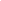 IV SEMESTER : OPEN ELECTIVEEND SEMESTER EXAMINATION: APRIL 2023(Examination conducted in MAY 2023)CSOE8 : INTERNET OF THINGSTime: 1 Hour								               Max Marks: 60This paper contains 8 printed pages Answer all Questions. Each question carries 1 Mark.Which one of the following is not an IoT device?Amazon echo voice controllerGoogle HomeNest Smoke AlarmNone of theseWhat is Arduino UNO?SoftwareHardware deviceNetworkProtocolWhich of the following is not an application of IoT?WearablesSmart Grid ArduinoSmart CityWhat is the full form of the MQTT?Multi-Queue Telemetry ThingsMultiple Queue Telemetry ThingsMessage Queue Telemetry ThingsMessage Queue Telemetry TransportWhich of the following layers provides end-to-end communication in IoT?Logical layerData link layerTransport layerSession layerIoT is based on ______ technology.HardwareSoftwareNoneBoth A & BAn equation of internet of things.......... a. Physical object + controller sensor and actuator + internet b. Controller sensor and actuator + internet c. Physical object + internet d. Physical object + controller + internetA ....... tends to convert physical attribute to an electrical signal. ActuatorCompilerSensor MotorsSAAS stands for........ software as a service service as a software service as a service software as a software  ...... Involves delivering different types of services over the Internet. physical computing chemical computingmechanism cloud computing   ........ is used by  certain protocols to aid sensors in connecting with real time machine to machine network. real time analyticsdata collection device integrationreal time collection  A ......... is an established set of rules that determines how data is transmitted between different device in the same network.a. Network connectionb. TCP IP protocolc. Network protocol d. TCP protocolPAAS stands for........ . a. principal as a serviceb. platform as a servicec. physical computing as a serviced. principal as a software  ...... means large set of structured, unstructured and semi structured data. a. big datab. small datac. physical computingd. cloud computing........ helps in collaborate in IOT development. a. physical computing b. chemical computing c. mechanism d. cloud computing IOT and cloud computing has........ relationship.a. physically b. graphically c. complementary d. codingIAAS stands for........a. infrastructure as a serviceb. instructions as a service c. inter communication as a serviced. internet as a serviceIP stands for ......... . a. intelligent protocol b. internet protocolc. intercommunication protocol.d. ideal protocol........ is an open source electronic platform based on easy to use hardware and software. a. servo motor b. Arduinoc. CPU d. GPUThe ......... is a way to connecting electronic components to each other without having solder them together.a. servo motorb. Arduino c. Breadboardd. GPUAPI stands for ......... .a. Application programming interfaceb. Android programming interface c. Arduino protocol information d. Application protocol interface22. Identify among the following which is not a fundamental component of IoT system.SensorsUser interfaceTransformersConnectivity and data processing 23. Identify the protocol used to link all devices in IoT,TCP/IPUDPNetworkHTTP24. Who coined the term IoT?Ross IhakaIBMKevin AshtonGuido van Rossum25. Identify the incorrect advantage of IoT.SecurityImprove customer engagementEnhanced data collectionReduce waste26. What IoT collects?a.	Human generated datab.	Sensor datac.	Machine generated datad.	Device data27. We need to invest in storage and prepossessing capacity to perform _________a.	C analyticsb.	Bigdata analyticsc.	Python analyticsd.	IoT analytics 28. The sensor classes are categorized into ___________ based on the outputOneTwoThreeFour29.  ________ are the types of actuatorsHydraulic, pneumatic actuatorsElectrical, thermal actuatorsMechanical actuatorsAll of the above30. The MQTT protocol is designed for ________Limited bandwidthRemote connectionSmall code footprintAll of the above31.  ____________ are the components of the MQTT protocolSubscribersBrokersPublishersAll of the above32. The operations of the protocol requires __________ linksUnidirectionalBidirectionalEither uni-directional or bi-directionalNone of the above33. What is the standard form of WSNs?Wireless Sensor NetworksWired Sensor NetworksWireless Simple NetworksNone of the above34. IoT is an advanced automation and analytics system which deals with?a. sensor, networking
b. electronic
c. cloud messaging
d. All of the above35.  Does MQTT support security?a. Trueb. Falsec. Can’t Sayd. May be36. MQTT is better than HTTP for sending and receiving data.a. Trueb. Falsec. Can’t Sayd. May be37. MQTT is _________ protocol.a. Machine to Machineb. Internet of Thingsc. Machine to Machine and Internet of Thingsd. Machine Things38. An IoT device will monitor information from the environment.TrueFalseCan’t SayMay be39. Which of the following is an example of an IoT application?Bank web page to monitor customer experienceWearable device to monitor blood glucose levelManufacturing Bolt using CNC machineAll of the above40. Arduino Uno is pre-programmed with _________EEPROMdriversboot loaderprotocols41. Which of the following is a classification of IoT protocols?Device-to-DeviceAll the optionsCloud-to-CloudDevice-to-Cloud42. IoT is an interaction between the physical and the digital world.FalseTrueCan’t SayMay be43. An IoT device takes actions/decisions without human intervention.TrueFalseCan’t Sayd. May be44. What is the use of the ESP8266 WiFi Module?a. Monitors Motionb. Evaluates air pressurec. Network Providerd. Switches circuits45. What is the use of the TX pin?a. Uploadb. Downloadc. Groundd. Power input46.What kind of device is the ESP8266 WiFi Module?a. Passive Sensorb. Active Sensorc. Networking Deviced. Switching Device  47. Who operates the core element?PaaSIaaSIoT service providerSaaS48. Which of the following IoT gateway must provide?Protocol abstractionSecurity with hardwareSimple and fast installationData storage49. Identify the service which permits the changes to IoT services.EnableEnable from suspensionUpdateRegistered service status50. A program written with the IDE for Arduino is calleda. IDE sourceb. Sketchc. Cryptographyd. Source code51. Arduino IDE consists of 2 functions. What are they?a. Build() and loop()b. Setup() and build()c. Setup() and loop()d. Loop() and build() and setup()52. How many digital pins are there on the UNO board? a. 14b. 12 c. 16 d. 2053. --------are pre built circuit boards that fit on top of Arduino.a. Sensorb. Data typesc. Breadboard d. Sheilds54. The huge numbers of devices connected to the Internet of things have to communicate automatically, not via humans. What is this called?a. Bot to Bot (B2B).b. Machine to Machine (M2M).c. InterCloudd. Skynet 55.  What is the microcontroller used in Arduino UNO?a. ATmega328pb. ATmega2560c. ATmega32114d. ATmega256p56. Do Arduino provides IDE Environmenta. Trueb. Falsec. can’t sayd. may be57. The IoT operates at ___________ scale.a. Machine
b. Human
c. Device
d. Sensor58. The process of building iot hardware and devices enhanced with smart sensors and embedded system using many of the shelf components like sensors , circuits and microcontrollers is called ....... a. prototypingb. casting c. protocastingd. protocol typing59. IOT devices should have the characteristic to be calm, ambient and ubiquitous. Which meansa. They are not present everywhere but silently working and not seeking attentionb. They are present everywhere but not silently working and seeking attention. c.They are present everywhere, silently working not seeking attention. d. They are present everywhere, silently working and  seeking attention.60. What is a sensor in IoT?a. A device that converts physical or environmental parameters into digital signals
b. A device that connects to the internet and sends data
c. A device that provides a graphical user interface
d. A device that runs software programs